							Załącznik nr 2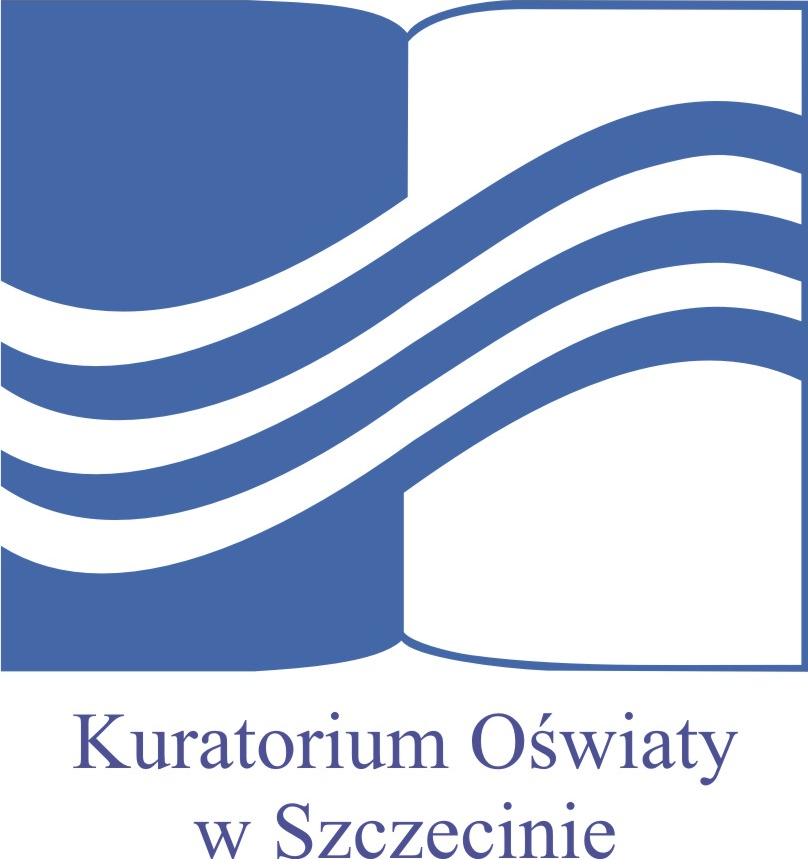 ………………………………, dn. ......................../ pieczątka szkoły /KARTA UCZESTNICTWA W WOJEWÓDZKIM KONKURSIEHISTORYCZNO-PLASTYCZNYM                   „Orzeł w historii Polski”Szkoła ...........................................................................................................................................Adres szkoły .................................................................................................................................Tel/adres mailowy ........................................................................................................................Imię i nazwisko ucznia/uczestnika konkursu................................................................................Imię i nazwisko nauczyciela/opiekuna ucznia ………………………………………………….........................................................(podpis osoby wypełniającej kartę)